Material Mix-UpPlay a game to find the best material for the job.  What to do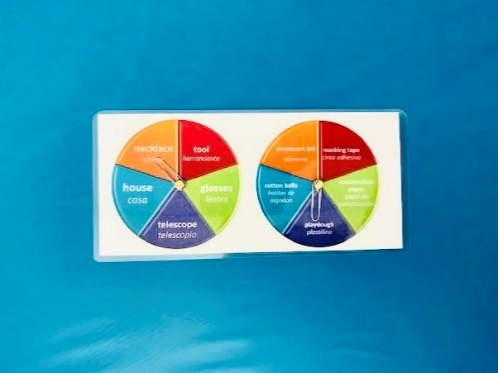 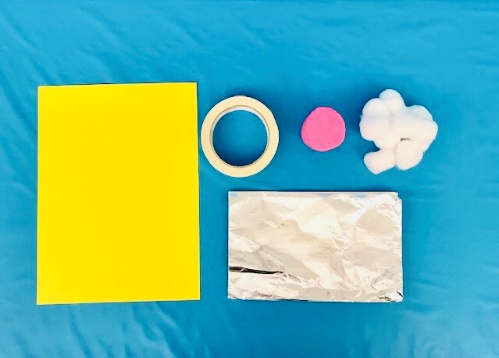 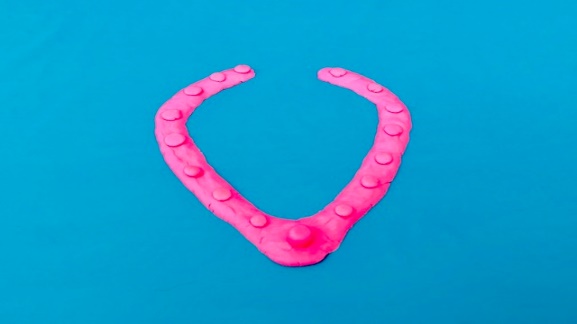 Bridge BuildersUse different materials to build a bridge.  What to do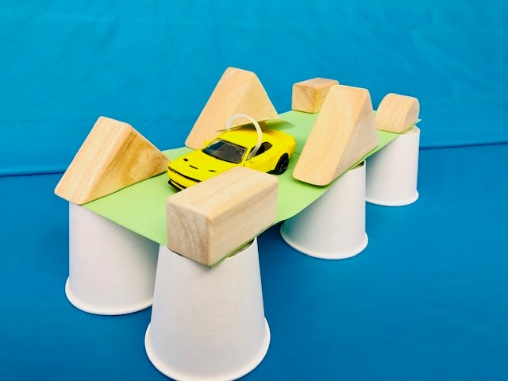 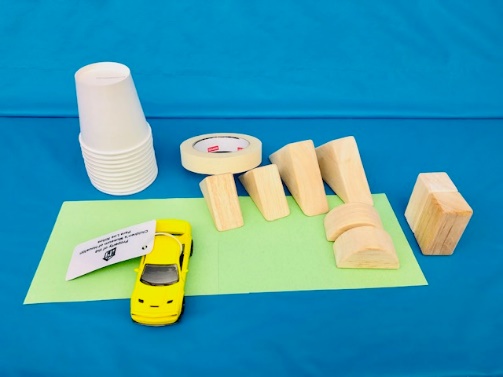 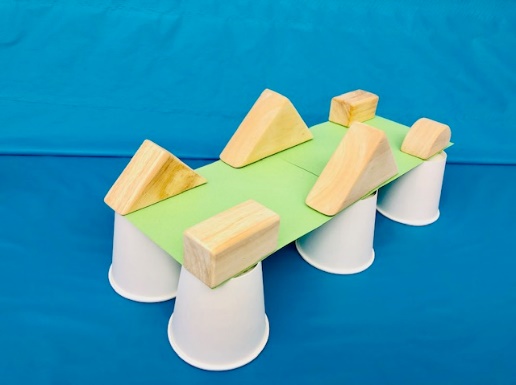 Hoop GlidersMake an object that glides.  What to do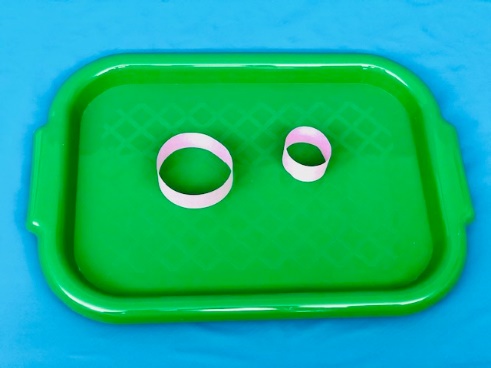 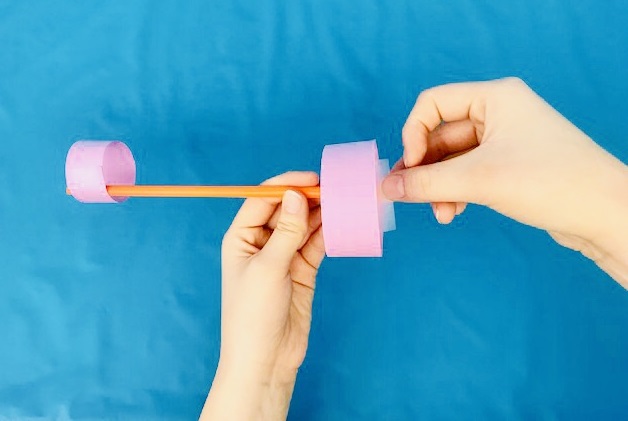 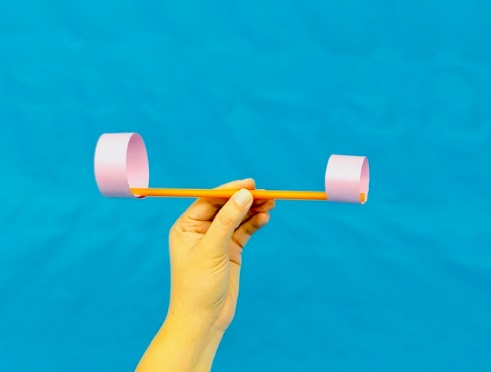 Invent-a-ToolInvent a tool for painting in place of a paintbrush.  What to do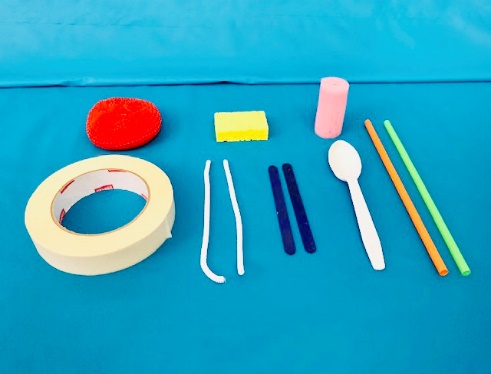 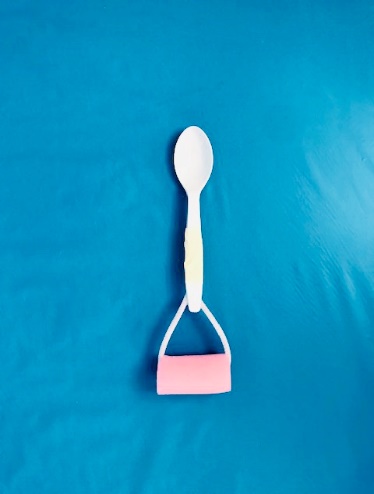 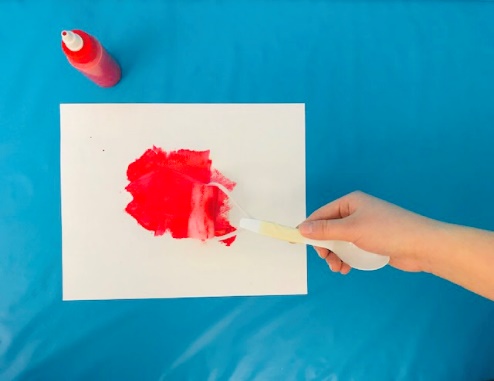 Lego Dog HouseBuild a suitable house for a toy pet.  What to do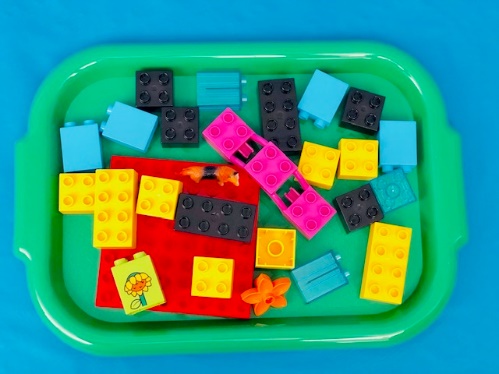 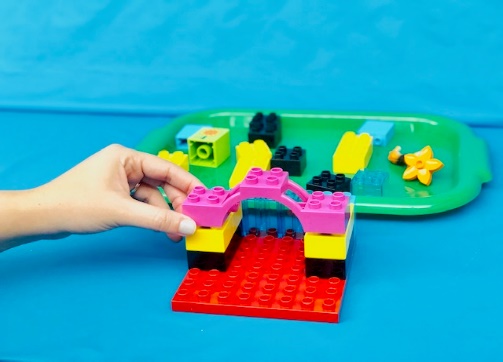 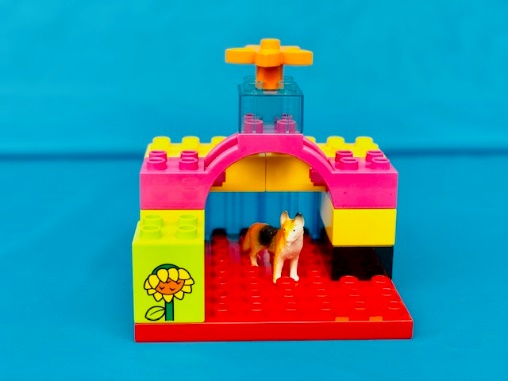 Constructores de puentesUtiliza diferentes materiales para construir un puente.  Qué hacer